Science Year Planner – Year 3 and 4          2022 2023TermAutumn 1 Autumn 2Spring 1Spring 2Summer 1 and  2TopicPlants (Year 3)Animals Including Humans (Year 4)Rocks (Year 3)Forces and Magnets (Year 3)States of Matter (Year 4)Termly Project: Tribal Tales Tribal Tales Rocks, Relics and RumblesRocks, Relics and RumblesMisty Mountains, Winding RiversScience discipline: BiologyBiologyChemistryPhysicsPhysicsScience Knowledge NC Focus:identify and describe the functions of different parts of flowering plants: roots, stem/trunk, leaves and flowersexplore the requirements of plants for life and growth (air, light, water, nutrients from soil, and room to grow) and how they vary from plant to plantinvestigate the way in which water is transported within plantsexplore the part that flowers play in the life cycle of flowering plants, including pollination, seed formation and seed dispersaldescribe the simple functions of the basic parts of the digestive system in humansidentify the different types of teeth in humans and their simple functionsconstruct and interpret a variety of food chains, identifying producers, predators and preycompare and group together different kinds of rocks on the basis of their appearance and simple physical propertiesdescribe in simple terms how fossils are formed when things that have lived are trapped within rockrecognise that soils are made from rocks and organic mattercompare how things move on different surfacesnotice that some forces need contact between 2 objects, but magnetic forces can act at a distanceobserve how magnets attract or repel each other and attract some materials and not otherscompare and group together a variety of everyday materials on the basis of whether they are attracted to a magnet, and identify some magnetic materialsdescribe magnets as having 2 polespredict whether 2 magnets will attract or repel each other, depending on which poles are facingcompare and group materials together, according to whether they are solids, liquids or gasesobserve that some materials change state when they are heated or cooled, and measure or research the temperature at which this happens in degrees Celsius (°C)identify the part played by evaporation and condensation in the water cycle and associate the rate of evaporation with temperatureAssessment for Learning and Enquiry Book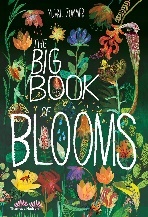 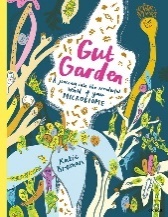 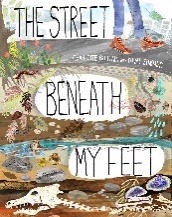 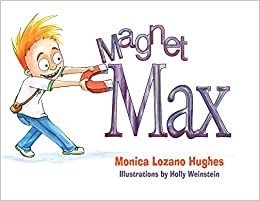 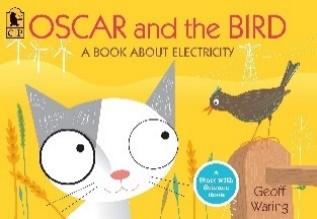 Sequence of learning: Sequence of learning:1. I can reflect on prior knowledge and ask scientific questions.2. I can name the basic parts of a flower. 3. I can investigate what plants need to grow well.4. I can observe how water is transported in plants.5. I can explain pollination and fertilisation.6. I can order the stages in a lifecycle of a plant.Sequence of learning:1. I can reflect on prior knowledge and ask scientific questions.2. I can identify and name the parts of the human digestive system.3. I can explain the functions of the digestive system.4. I can identify the types of teeth and their functions.5. I can create a model of teeth to investigate their functions. I can appropriately record my results. 6. I can construct and interpret a range of food chains.Sequence of learning:1. I can reflect on prior knowledge and ask scientific questions.2. I can make compare and group rocks based on their physical appearance.3. I can make systematic and careful observations by examining different types of rocks.4. I can explain that fossils are formed when things that have lived are trapped within rock.5. I can research Mary Anning’s contribution to palaeontology. 6. I can recognise that soils are made from rocks and organic matter. I can examine soil.Sequence of learning:1. I can reflect on prior knowledge and ask scientific questions.2. I can identify forces.  I can compare how a toy car moves on different surfaces.3. I can describe magnets as having two poles. I can predict whether two magnets will attract or repel.4. I can test whether materials are magnetic or non-magnetic.5. I can investigate and compare the strength of different magnets.6. I can use magnetism to create a compass to hunt from treasure.Sequence of learning:1. I can reflect on prior knowledge and ask scientific questions.2. I can explain ways that electricity is generated.  I can name common appliances that run on electricity.3. I can construct a simple electrical circuit. I can name the basic parts.4. I can identify whether or not a lamp will light.5. I can recognise that a switch opens and closes a circuit.6. I can recognise common conductors and insulators.End Point: Children will learn the relationship between structure and function: the idea that every part has a job to do; explore questions that focus on the role of the roots and stem in nutrition and support; leaves for nutrition and flowers for reproduction.Children will learn the main body parts associated with the digestive system; explore questions that help children to understand their special functions.Children can explore different kinds of rocks and soils , including those in the local environment.Children can observe that magnetic forces can act without direct contact; explore the behaviour and everyday uses of different magnetsChildren can explore a variety of everyday materials and develop simple descriptions of the states of matter; observe water as a solid, a liquid and a gas; note the changes to water when it is heated or cooled.Vocabulary: Vocabulary throughout:Extinct, flower, fruit, nectar, ovary, ovule, petal, pollen, seed, stigma, style, stamenVocabulary throughout:Canines, incisors, large intestine, molars, oesophagus, premolars, rectum, small intestine, stomach, tongueVocabulary throughout:Arthropod, humus, igneous rock, metamorphic rock, sedimentary rock, palaeontologist, weatheringVocabulary throughout: Force, friction, magnetic material, non-magnetic material, North Pole, South Pole, sliding friction, static frictionVocabulary throughout:Atom, battery, cell, circuit, component, current electricity, negative terminal, positive terminal, static electricity, voltage